 VMSZC Tábor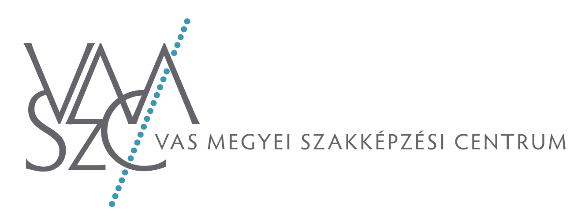 Jelentkezési lapA tanuló adataiNév: _________________________________________________________________Születési hely, idő: ______________________________________________________TAJ száma: ____________________________________________________________Lakcíme: ______________________________________________________________Telefonszám: __________________________________________________________Fontosabb információ a gyermekről, pl.: allergia, betegség, egyéni érzékenység: _____________________________________________________________________Iskola neve: ____________________________________________________ Osztály _____3-4 osztály  							5-8 osztály1. turnus: 2024.06.24-28* 				1. turnus: 2024.07.01-05*2. turnus: 2024.07.08-12	*				2. turnus: 2024.07.15-19*A szülő/ gondviselő adataiKérjük, adja meg nevét és elérhetőségét annak a személynek, akit szükség esetén elérhetünk! Név: __________________________________________________________________Telefonszám: ___________________________________________________________E-mail cím: _____________________________________________________________Kelt: ……………………………………… 2024 év ……………………….. hó …….. napA programon étkezési lehetőséget nem tudunk biztosítani, az erről történő gondoskodás a szülő/gondviselő feladata.TÁBORADATKÉRŐ LAPSZEMÉLYES ADATOK HOZZÁJÁRULÁSON ALAPULÓ KEZELÉSÉHEZINFORMÁCIÓK:TÁJÉKOZTATÁS AZ ÉRINTETT JOGAIRÓL:Önnek, mint érintett személynek joga van kérelmezni az adatkezelőtől az Önre vonatkozó személyes adatokhoz való hozzáférést, azok helyesbítését, törlését vagy kezelésének korlátozását, és tiltakozhat az ilyen személyes adatok kezelése ellen, valamint a joga van az adathordozhatósághoz. Joga van a hozzájárulása bármely időpontban történő visszavonásához, amely nem érinti a visszavonás előtt a hozzájárulás alapján végrehajtott adatkezelés jogszerűségét.Joga van a felügyeleti hatósághoz (Nemzeti Adatvédelmi és Információszabadság Hatóság http://naih.hu, telefonszám: +36 (1) 391-1400, postacím: 1530 Budapest, Pf.: 5., e-mail: ugyfelszolgalat@naih.hu). Amennyiben Ön külföldi állampolgár, úgy a lakhelye szerinti felügyeleti hatóságnál is panaszt tehet.) panaszt benyújtaniAz adatszolgáltatás nem előfeltétele a jelentkezésnek, a személyes adatok megadására nem köteles. A személyes adatok kezelése tekintetében a főbb irányadó jogszabályok a természetes személyeknek a személyes adatok kezeléséről szóló az Európai Parlament és a Tanács (EU) 2016/679 rendelete (GDPR), illetve az információs önrendelkezési jogról és az információszabadságról szóló 2011. évi CXII. törvény (Infotv.).További információk a Centrum internetes oldalán elérhető Adatkezelési tájékoztatóban olvashatók.Kijelentem, hogy az Adatkezelési szabályzatot és annak mellékleteit megismertem, az abban foglaltakat elfogadom, melyet ezen nyilatkozat aláírásával igazolok.A fenti információkat és tájékoztatást tudomásul vettem, a jelentkezési lapon megadott személyes adataim fentiekben megjelölt célú kezeléséhez önkéntesen, minden külső befolyás nélkül beleegyezésemet adom. Kelt: ………………………....…, 2024 év …………..……. hó …... nap		 								…………………………………………..szülő/gondviselő aláírásaA Tábor alatt készült képek és videók fentiekben megjelölt célú kezeléséhez és felhasználáshoz önkéntesen, minden külső befolyás nélkül beleegyezésemet adom. igen/nem*…………………………………………..szülő/gondviselő aláírásaAZ ÉRINTETT NEVE:NYILVÁNTARTOTT ADATOK KÖREVMSZCTábor - jelentkezési lapon megadott személyes adatokADATKEZELŐ NEVE:Vas Megyei Szakképzési CentrumKÉPVISELŐJE:Rettegi Attila főigazgatóAZ ADATKEZELÉS CÉLJA:Tábori jelentkező és szülő/gondviselő adatainak adminisztratív feldolgozása, tárolásaAZ ADATKEZELÉS JOGALAPJA:Az érintett hozzájárulásaA SZEMÉLYES ADATOK CÍMZETTJEI:(akik megtekinthetik)Vas Megyei Szakképzési Centrum dolgozóiA SZEMÉLYES ADATOK TÁROLÁSÁNAK IDŐTARTAMA:  Az adatok hozzájárulásától számított maximum 5 év